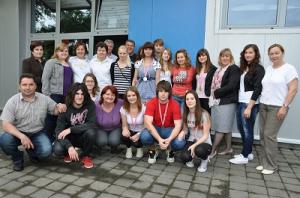 Naši učenici su postigli veliki uspjeh na državnim natjecanjima !Pročitajte pod opširnije !USPJESI UČENIKA SREDNJE ŠKOLE ZABOK U ŠK GODINI 2011./2012.Ove godine učenici Srednje škole Zabok bili su više nego uspješni na državnim i međunarodnim natjecanjima i smotrama. Četvero učenika sudjelovalo je na međunarodnim natjecanjima a čak petnaestero na državnim smotrama i natjecanjima. Postigli su ove rezultate:Međunarodno natjecanje učenika ugostiteljskih škola u Bratislavi: Mateja Grah i Sanja Presečki – 1. mjesto (disciplina prigotavljanje svečanog menüa),mentorica: Anka IlinčićValentina Vrež i Ana Pavlinić – 2. mjesto (disciplina posluživanje svečanog menüa),mentorica Renata TršinskiDržavno natjecanje iz knjigovodstva s bilanciranjem: Andreja Drempetić – 1. mjestomentorica: Davorka GavranićDržavno natjecanje „Mladi poduzetnik“: Sanja Horvat, Marta Hundrić, Ana Marija Koren – 2. mjestomentorica: Vesna Rafaj SaftićUčenike je uz nju pripremao tim profesora : Davorka Gavranić, Vesna Gorički, Dragica Hršak, Marija Dlesk, Dubravko Vidović, Ingrid Lončar i Romina Sertić.Državno i međunarodno natjecanje učenika ugostiteljskih i turističkih škola „Gastro“- Iris Spajić – 2 mjesto (disciplina poslovanje recepcije hotela)mentori: Ivan Petek i Ljubica Savić- Kristijan Besek – 2. mjesto (disciplina predstavljanje turističkog mjesta)mentori: Ivan Petek i Irena Bilić- Tamara Trampuš – 5. mjesto (disciplina posluživanje menüa)mentor: Stjepan Gmajnički- Silvija Kraljić – 6. mjesto (disciplina poslovanje recepcije hotela)mentori: Brankica Kralj i Tanja Tratnjak Blažić- Martina Lacko – 7. mjesto ( disciplina pripremanje menüa)mentor: Ivan Majsec- Martina Ilić – 7. mjesto (disciplina poslovanje putničke agencije)mentori: Ivan Petek i Ljubica Savić- Kristijan Barić – 8. mjesto (disciplina pripremanje hladnog slanog izloška)mentor: Tomislav Vranić- Andreja Balija – 8. mjesto (disciplina poslovanje putničke agencije)mentori: Ivan Petek i Irena BilićDržavna smotra „Lidrano“- Iris Spajić –literarni radmentorica: Jadranka BogdanovićDržavna smotra „Novigradsko proljeće“- Maja SinkovićDržavno natjecanje iz njemačkog jezika još nije održano a na njega se plasirao učenik Edgar Besednik s mentoricom Marijom Hrupelj.Rezultati Srednje škole Zabok utoliko su vredniji ako se zna da se radi o mješovitoj strukovnoj školi koja obrazuje 7 zanimanja, radi u dvije smjene, ima nedostatak učioničkog i ostalog prostora a većina učenika su putnici.Na kraju zahvaljujem svim učenicima i mentorima na velikom trudu i naporu koji su uložili kao i gradu Zaboku bez čije se potpore i pomoći ne bismo uspjeli tako dobro pripremiti i postići ove vrhunske rezultate.Ravnateljica:Draženka Jurec, prof.